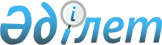 О внесении изменений в решение Жамбылского областного маслихата от 12 декабря 2019 года №41-3 "Об областном бюджете на 2020-2022 годы"Решение Жамбылского областного маслихата от 3 апреля 2020 года № 45-5. Зарегистрировано Департаментом юстиции Жамбылской области 8 апреля 2020 года № 4545
      В соответствии со статьей 106 Бюджетного кодекса Республики Казахстан от 4 декабря 2008 года областной маслихат РЕШИЛ:
      1. Внести в решение Жамбылского областного маслихата от 12 декабря 2019 года №41-3 "Об областном бюджете на 2020-2022 годы" (Зарегистрировано в Реестре государственной регистрации нормативных правовых актов №4449, опубликовано в эталонном контрольном банке нормативных правовых актов Республики Казахстан в электронном виде 23 декабря 2019 года) следующие изменения:
      в пункте 1:
      в подпункте 1): 
      цифры "305 467 483" заменить цифрами "306 840 535";
      цифры "275 612 650" заменить цифрами "276 985 702";
      в подпункте 2):
      цифры "311 633 190" заменить цифрами "315 402 648";
      в подпункте 3):
      цифры "47 401 447" заменить цифрами "51 005 041";
      в подпункте 5):
      цифры "-53 567 154" заменить цифрами "-59 567 154";
      в подпункте 6):
      цифры "53 567 154" заменить цифрами "59 567 154".
      Приложение 1 к указанному решению изложить в новой редакции согласно приложению к настоящему решению.
      2. Контроль за исполнением данного решения возложить на постоянную комиссию шестого созыва областного маслихата по вопросам экономики, бюджета, налога и местного самоуправления.
      3. Настоящее решение вступает в силу со дня государственной регистрации в органах юстиции и вводится в действие с 1 января 2020 года. Областной бюджет на 2020 год
					© 2012. РГП на ПХВ «Институт законодательства и правовой информации Республики Казахстан» Министерства юстиции Республики Казахстан
				
      Председатель сессии Жамбылского 

      областного маслихата 

А. Едильбаев

      Секретарь Жамбылского 

      областного маслихата 

Б. Карашолаков
Приложение 1
к решению Жамбылского 
областного маслихата
№ 41-3 от 12 декабря 2019 года
Категория
Категория
Категория
Наименование
Сумма, тысяч тенге
Класс
Класс
Сумма, тысяч тенге
Подкласс
Подкласс
Сумма, тысяч тенге
1
2
3
I. Доходы
306 840 535
1
Налоговые поступления
28 357 113
01
Подоходный налог
14 292 129
1
Корпоративный подоходный налог
1 494 736
2
Индивидуальный подоходный налог
12 797 393
03
Социальный налог
10 960 106
1
Социальный налог
10 960 106
05
Внутренние налоги на товары, работы и услуги
3 104 878
3
Поступления за использование природных и других ресурсов
3 104 878
2
Неналоговые поступления
1 197 720
01
Доходы от государственной собственности
132 820
1
Поступления части чистого дохода государственных предприятий
26 200
3
Дивиденды на государственные пакеты акций, находящиеся в государственной собственности
5 000
4
Доходы на доли участия в юридических лицах, находящиеся в государственной собственности
900
5
Доходы от аренды имущества, находящегося в государственной собственности
53 000
7
Вознаграждения по кредитам, выданным из государственного бюджета
47 720
04
 Штрафы, пени, санкции, взыскания, налагаемые государственными учреждениями, финансируемыми из государственного бюджета, а также содержащимися и финансируемыми из бюджета (сметы расходов) Национального Банка Республики Казахстан 
600 900
1
Штрафы, пени, санкции, взыскания, налагаемые государственными учреждениями, финансируемыми из государственного бюджета, а также содержащимися и финансируемыми из бюджета (сметы расходов) Национального Банка Республики Казахстан
600 900
06
Прочие неналоговые поступления
464 000
1
Прочие неналоговые поступления
464 000
3
Поступления от продажи основного капитала
300 000
01
Продажа государственного имущества, закрепленного за государственными учреждениями
300 000
1
Продажа государственного имущества, закрепленного за государственными учреждениями
300 000
4
 Поступления трансфертов 
276 985 702
01
Трансферты из нижестоящих органов государственного управления
1 488 592
2
Трансферты из районных (городов областного значения) бюджетов
1 488 592
02
Трансферты из вышестоящих органов государственного управления
275 497 110
1
Трансферты из республиканского бюджета
275 497 110
Функциональная группа
Функциональная группа
Функциональная группа
Функциональная группа
Сумма, тысяч тенге
Администратор бюджетных программ
Администратор бюджетных программ
Администратор бюджетных программ
Сумма, тысяч тенге
Программы
Программы
Наименование
1
2
3
II. Затраты
315 402 648
01
Государственные услуги общего характера
2 151 060
110
Аппарат маслихата области
68 290
001
Услуги по обеспечению деятельности маслихата области
65 780
003
Капитальные расходы государственного органа
2 510
120
Аппарат акима области
1 424 004
001
Услуги по обеспечению деятельности акима области
1 264 198
007
Капитальные расходы подведомственных государственных учреждений и организаций
14 720
009
Обеспечение и проведение выборов акимов городов районного значения, сел, поселков, сельских округов
9 466
013
Обеспечение деятельности Ассамблеи народа Казахстана области
135 620
282
Ревизионная комиссия области
267 368
001
Услуги по обеспечению деятельности ревизионной комиссии области 
266 507
003
Капитальные расходы государственного органа
861
257
Управление финансов области
140 577
001
Услуги по реализации государственной политики в области исполнения местного бюджета и управления коммунальной собственностью
128 055
009
Приватизация, управление коммунальным имуществом, постприватизационная деятельность и регулирование споров, связанных с этим
3 185
013
Капитальные расходы государственного органа 
9 337
258
Управление экономики и бюджетного планирования области
116 104
001
Услуги по реализации государственной политики в области формирования и развития экономической политики, системы государственного планирования 
108 424
005
Капитальные расходы государственного органа 
7 680
269
Управление по делам религий области
134 717
001
Услуги по реализации государственной политики в сфере религиозной деятельности на местном уровне
33 035
003
Капитальные расходы государственного органа
4 000
004
Капитальные расходы подведомственных государственных учреждений
3 373
005
Изучение и анализ религиозной ситуации в регионе
94 309
02
Оборона
616 711
120
Аппарат акима области
181 496
010
Мероприятия в рамках исполнения всеобщей воинской обязанности
56 696
011
Подготовка территориальной обороны и территориальная оборона областного масштаба
124 800
271
Управление строительства области
2 000
002
Развитие объектов мобилизационной подготовки и чрезвычайных ситуаций
2 000
287
Территориальный орган, уполномоченных органов в области чрезвычайных ситуаций природного и техногенного характера, гражданской обороны, финансируемый из областного бюджета
433 215
002
Капитальные расходы территориального органа и подведомственных государственных учреждений
383 709
004
Предупреждение и ликвидация чрезвычайных ситуаций областного масштаба
49 506
03
Общественный порядок, безопасность, правовая, судебная, уголовно-исполнительная деятельность
9 680 804
252
Исполнительный орган внутренних дел, финансируемый из областного бюджета
9 358 899
001
Услуги по реализации государственной политики в области обеспечения охраны общественного порядка и безопасности на территории области
7 964 864
003
Поощрение граждан, участвующих в охране общественного порядка
1 254
006
Капитальные расходы государственного органа
1 392 781
271
Управление строительства области
321 905
003
Развитие объектов органов внутренних дел 
321 905
04
Образование
52 646 726
261
Управление образования области
3 991 254
003
Общеобразовательное обучение по специальным образовательным учебным программам
2 237 136
006
Общеобразовательное обучение одаренных детей в специализированных организациях образования
1 754 118
271
Управление строительства области
5 908 500
069
Строительство и реконструкция объектов дополнительного образования
205 078
079
Целевые трансферты на развитие районным (городов областного значения) бюджетам на строительство и реконструкцию объектов начального, основного среднего и общего среднего образования
5 255 638
086
Строительство и реконструкция объектов начального, основного среднего и общего среднего образования
447 784
285
Управление физической культуры и спорта области
2 222 479
006
Дополнительное образование для детей и юношества по спорту
1 887 050
007
Общеобразовательное обучение одаренных в спорте детей в специализированных организациях образования
335 429
253
Управление здравоохранения области
598 166
043
Подготовка специалистов в организациях технического и профессионального, послесреднего образования
598 166
261
Управление образования области
8 145 517
024
Подготовка специалистов в организациях технического и профессионального образования
8 145 517
271
Управление строительства области
81 877
099
Строительство и реконструкция объектов технического, профессионального и послесреднего образования
81 877
253
Управление здравоохранения области
59 014
003
Повышение квалификации и переподготовка кадров
59 014
253
Управление здравоохранения области
8 971
057
Подготовка специалистов с высшим, послевузовским образованием и оказание социальной поддержки обучающимся
8 971
261
Управление образования области
449 972
057
Подготовка специалистов с высшим, послевузовским образованием и оказание социальной поддержки обучающимся
449 972
261
Управление образования области
31 180 976
001
Услуги по реализации государственной политики на местном уровне в области образования 
127 727
004
Информатизация системы образования в областных государственных учреждениях образования 
221 585
005
Приобретение и доставка учебников, учебно-методических комплексов для областных государственных учреждений образования
62 094
007
Проведение школьных олимпиад, внешкольных мероприятий и конкурсов областного масштаба
347 526
011
Обследование психического здоровья детей и подростков и оказание психолого-медико-педагогической консультативной помощи населению
169 482
012
Реабилитация и социальная адаптация детей и подростков с проблемами в развитии
80 027
019
Присуждение грантов областным государственным учреждениям образования за высокие показатели работы
34 000
029
Методическая работа
80 874
067
Капитальные расходы подведомственных государственных учреждений и организаций
4 012 941
113
Целевые текущие трансферты нижестоящим бюджетам
26 044 720
05
Здравоохранение
11 466 134
253
Управление здравоохранения области
1 295 225
006
Услуги по охране материнства и детства
281 069
007
Пропаганда здорового образа жизни
140 060
041
Дополнительное обеспечение гарантированного объема бесплатной медицинской помощи по решению местных представительных органов областей
712 914
042
Проведение медицинской организацией мероприятий, снижающих половое влечение, осуществляемые на основании решения суда
802
050
Возмещение лизинговых платежей по санитарному транспорту, приобретенных на условиях финансового лизинга
160 380
271
Управление строительства области
4 310 569
038
Строительство и реконструкция объектов здравоохранения
4 310 569
253
Управление здравоохранения области
2 364 891
027
Централизованный закуп и хранение вакцин и других медицинских иммунобиологических препаратов для проведения иммунопрофилактики населения
2 364 891
253
Управление здравоохранения области
148 229
039
Оказание амбулаторно-поликлинических услуг и медицинских услуг субъектами сельского здравоохранения, за исключением оказываемой за счет средств республиканского бюджета, и оказание услуг Call-центрами
148 229
253
Управление здравоохранения области
49 551
029
Областные базы специального медицинского снабжения
49 551
253
Управление здравоохранения области
3 297 669
001
Услуги по реализации государственной политики на местном уровне в области здравоохранения
140 267
008
Реализация мероприятий по профилактике и борьбе со СПИД в Республике Казахстан
241 082
016
Обеспечение граждан бесплатным или льготным проездом за пределы населенного пункта на лечение
31 266
018
Информационно-аналитические услуги в области здравоохранения
109 765
023
Социальная поддержка медицинских и фармацевтических работников, направленных для работы в сельскую местность
51 200
028
Содержание вновь вводимых объектов здравоохранения
7 173
033
Капитальные расходы медицинских организаций здравоохранения
2 587 640
113
Целевые текущие трансферты нижестоящим бюджетам
129 276
06
Социальная помощь и социальное обеспечение
15 337 785
256
Управление координации занятости и социальных программ области
11 573 710
002
Предоставление специальных социальных услуг для престарелых и инвалидов в медико-социальных учреждениях (организациях) общего типа, в центрах оказания специальных социальных услуг, в центрах социального обслуживания
976 186
005
Государственная адресная социальная помощь
8 730 254
013
Предоставление специальных социальных услуг для инвалидов с психоневрологическими заболеваниями, в психоневрологических медико-социальных учреждениях (организациях), в центрах оказания специальных социальных услуг, в центрах социального обслуживания
978 125
014
Предоставление специальных социальных услуг для престарелых, инвалидов, в том числе детей-инвалидов, в реабилитационных центрах
517 784
015
Предоставление специальных социальных услуг для детей-инвалидов с психоневрологическими патологиями в детских психоневрологических медико-социальных учреждениях (организациях), в центрах оказания специальных социальных услуг, в центрах социального обслуживания
366 602
084
Проведение мероприятий, посвященных 75-летию Победы в Великой Отечественной войне
4 759
261
Управление образования области
371 272
015
Социальное обеспечение сирот, детей, оставшихся без попечения родителей
371 272
256
Управление координации занятости и социальных программ области
227 184
003
Социальная поддержка инвалидов
227 184
256
Управление координации занятости и социальных программ области
3 050 115
001
Услуги по реализации государственной политики на местном уровне в области обеспечения занятости и реализации социальных программ для населения
108 772
018
Размещение государственного социального заказа в неправительственных организациях
121 963
019
Реализация текущих мероприятий, направленных на развитие рынка труда в рамках Государственной программы развития продуктивной занятости и массового предпринимательства на 2017 – 2021 годы
2 293
028
Услуги лицам из групп риска, попавшим в сложную ситуацию вследствие насилия или угрозы насилия
74 659
044
Реализация миграционных мероприятий на местном уровне
3 593
046
Обеспечение прав и улучшение качества жизни инвалидов в Республике Казахстан
620 652
053
Услуги по замене и настройке речевых процессоров к кохлеарным имплантам
45 150
067
Капитальные расходы подведомственных государственных учреждений и организаций
206 009
113
Целевые текущие трансферты нижестоящим бюджетам
1 867 024
263
Управление внутренней политики области
48 535
077
Обеспечение прав и улучшение качества жизни инвалидов в Республике Казахстан
48 535
270
Управление по инспекции труда области
66 969
001
Услуги по реализации государственной политики в области регулирования трудовых отношений на местном уровне
64 846
003
Капитальные расходы государственного органа
2 123
07
Жилищно-коммунальное хозяйство
24 612 746
271
Управление строительства области
11 503 339
014
Целевые трансферты на развитие районным (городов областного значения) бюджетам на строительство и (или) реконструкцию жилья коммунального жилищного фонда
6 376 352
027
Целевые трансферты на развитие районным (городов областного значения) бюджетам на развитие и (или) обустройство инженерно-коммуникационной инфраструктуры
5 126 987
279
Управление энергетики и жилищно-коммунального хозяйства области
13 109 407
001
Услуги по реализации государственной политики на местном уровне в области энергетики и жилищно-коммунального хозяйства
135 725
005
Капитальные расходы государственного органа 
79 594
010
Целевые трансферты на развитие районным (городов областного значения) бюджетам на развитие системы водоснабжения и водоотведения
1 778 982
030
Целевые трансферты на развитие районным (городов областного значения) бюджетам на развитие системы водоснабжения и водоотведения в сельских населенных пунктах
8 890 389
032
Субсидирование стоимости услуг по подаче питьевой воды из особо важных групповых и локальных систем водоснабжения, являющихся безальтернативными источниками питьевого водоснабжения
37 356
113
Целевые текущие трансферты нижестоящим бюджетам
1 299 460
114
Целевые трансферты на развитие нижестоящим бюджетам
887 901
08
Культура, спорт, туризм и информационное пространство
9 224 255
271
Управление строительства области
18 303
016
Развитие объектов культуры
18 303
273
Управление культуры, архивов и документации области
1 539 994
005
Поддержка культурно-досуговой работы
364 820
007
Обеспечение сохранности историко-культурного наследия и доступа к ним
353 067
008
Поддержка театрального и музыкального искусства
822 107
271
Управление строительства области
1 165 511
017
Развитие объектов спорта
1 165 511
285
Управление физической культуры и спорта области
3 882 948
001
Услуги по реализации государственной политики на местном уровне в сфере физической культуры и спорта
50 678
002
Проведение спортивных соревнований на областном уровне
200 274
003
Подготовка и участие членов областных сборных команд по различным видам спорта на республиканских и международных спортивных соревнованиях
3 337 829
032
Капитальные расходы подведомственных государственных учреждений и организаций
240 951
113
Целевые текущие трансферты нижестоящим бюджетам
53 216
263
Управление внутренней политики области
664 485
007
Услуги по проведению государственной информационной политики 
664 485
264
Управление по развитию языков области
158 705
001
Услуги по реализации государственной политики на местном уровне в области развития языков
31 964
002
Развитие государственного языка и других языков народа Казахстана
126 741
271
Управление строительства области
5 000
018
Развитие объектов архивов
5 000
273
Управление культуры, архивов и документации области
652 789
009
Обеспечение функционирования областных библиотек
250 885
010
Обеспечение сохранности архивного фонда
401 904
284
Управление туризма области
147 493
001
Услуги по реализации государственной политики на местном уровне в сфере туризма
81 801
004
Регулирование туристической деятельности
65 572
032
Капитальные расходы подведомственных государственных учреждений и организаций
120
263
Управление внутренней политики области
247 737
001
Услуги по реализации государственной внутренней политики на местном уровне 
245 984
005
Капитальные расходы государственного органа 
1 370
032
Капитальные расходы подведомственных государственных учреждений и организаций
383
273
Управление культуры, архивов и документации области
608 440
001
Услуги по реализации государственной политики на местном уровне в области культуры и управления архивным делом
63 505
003
Капитальные расходы государственного органа
670
032
Капитальные расходы подведомственных государственных учреждений и организаций
51 157
113
Целевые текущие трансферты нижестоящим бюджетам
493 108
283
Управление по вопросам молодежной политики области
132 850
001
Услуги по реализации молодежной политики на местном уровне
87 207
003
Капитальные расходы государственного органа
74
005
Реализация мероприятий в сфере молодежной политики
44 516
032
Капитальные расходы подведомственных государственных учреждений и организаций
1 053
09
Топливно-энергетический комплекс и недропользование
8 405 365
271
Управление строительства области
188 636
092
Организация и проведение поисково-разведочных работ на подземные воды для хозяйственно-питьевого водоснабжения населенных пунктов
188 636
279
Управление энергетики и жилищно-коммунального хозяйства области
865 441
007
Развитие теплоэнергетической системы
865 441
279
Управление энергетики и жилищно-коммунального хозяйства области
7 351 288
071
Развитие газотранспортной системы
7 351 288
10
Сельское, водное, лесное, рыбное хозяйство, особо охраняемые природные территории, охрана окружающей среды и животного мира, земельные отношения
23 000 125
255
Управление сельского хозяйства области
17 553 095
001
Услуги по реализации государственной политики на местном уровне в сфере сельского хозяйства
354 192
002
Субсидирование развития семеноводства
900 000
003
Капитальные расходы государственного органа
7 268
006
Субсидирование производства приоритетных культур
1 560 111
008
Субсидирование стоимости пестицидов, биоагентов (энтомофагов), предназначенных для проведения обработки против вредных и особо опасных вредных организмов с численностью выше экономического порога вредоносности и карантинных объектов
6 710
010
Возмещение физическим и юридическим лицам затрат на закладку и выращивание уничтоженных плодово-ягодных культур, зараженных бактериальным ожогом плодовых
22 969
018
Обезвреживание пестицидов 
1 814
029
Мероприятия по борьбе с вредными организмами сельскохозяйственных культур
15 300
045
Определение сортовых и посевных качеств семенного и посадочного материала
60 000
046
Государственный учет и регистрация тракторов, прицепов к ним, самоходных сельскохозяйственных, мелиоративных и дорожно-строительных машин и механизмов
1 300
047
Субсидирование стоимости удобрений (за исключением органических)
1 000 000
050
Возмещение части расходов, понесенных субъектом агропромышленного комплекса, при инвестиционных вложениях
4 430 997
053
Субсидирование развития племенного животноводства, повышение продуктивности и качества продукции животноводства
5 466 071
054
Субсидирование заготовительным организациям в сфере агропромышленного комплекса суммы налога на добавленную стоимость, уплаченного в бюджет, в пределах исчисленного налога на добавленную стоимость
120 000
055
Субсидирование процентной ставки по кредитным и лизинговым обязательствам в рамках направления по финансовому оздоровлению субъектов агропромышленного комплекса
98 053
056
Субсидирование ставок вознаграждения при кредитовании, а также лизинге на приобретение сельскохозяйственных животных, техники и технологического оборудования
2 664 986
057
Субсидирование затрат перерабатывающих предприятий на закуп сельскохозяйственной продукции для производства продуктов ее глубокой переработки в сфере животноводства
706 600
059
Субсидирование затрат ревизионных союзов сельскохозяйственных кооперативов на проведение внутреннего аудита сельскохозяйственных кооперативов
5 000
060
Частичное гарантирование по микрокредитам в рамках Государственной программы развития продуктивной занятости и массового предпринимательства на 2017 – 2021 годы "Еңбек"
100 000
061
Субсидирование операционных затрат микрофинансовых организаций в рамках Государственной программы развития продуктивной занятости и массового предпринимательства на 2017 – 2021 годы "Еңбек"
31 724
271
Управление строительства области
1 221 000
020
Развитие объектов сельского хозяйства
1 221 000
719
Управление ветеринарии области
1 735 283
001
Услуги по реализации государственной политики на местном уровне в сфере ветеринарии
75 797
003
Капитальные расходы государственного органа
290
008
Организация строительства, реконструкции скотомогильников (биотермических ям) и обеспечение их содержания
36 455
009
Организация санитарного убоя больных животных
32 343
010
Организация отлова и уничтожения бродячих собак и кошек
37 820
011
Возмещение владельцам стоимости обезвреженных (обеззараженных) и переработанных без изъятия животных, продукции и сырья животного происхождения, представляющих опасность для здоровья животных и человека
41 329
012
Проведения ветеринарных мероприятий по профилактике и диагностике энзоотических болезней животных
17 354
013
Проведение мероприятий по идентификации сельскохозяйственных животных
36 724
014
Проведение противоэпизоотических мероприятий
1 137 347
028
Услуги по транспортировке ветеринарных препаратов до пункта временного хранения
2 500
030
Централизованный закуп ветеринарных препаратов по профилактике и диагностике энзоотических болезней животных, услуг по их профилактике и диагностике, организация их хранения и транспортировки (доставки) 
238 840
113
Целевые текущие трансферты нижестоящим бюджетам
78 484
254
Управление природных ресурсов и регулирования природопользования области
196 011
003
Обеспечение функционирования водохозяйственных сооружений, находящихся в коммунальной собственности
73 359
004
Восстановление особо аварийных водохозяйственных сооружений и гидромелиоративных систем
122 652
254
Управление природных ресурсов и регулирования природопользования области
1 644 320
005
Охрана, защита, воспроизводство лесов и лесоразведение
1 637 320
006
Охрана животного мира
7 000
255
Управление сельского хозяйства области
5 000
034
Cубсидирование повышения продуктивности и качества товарного рыбоводства
5 000
254
Управление природных ресурсов и регулирования природопользования области
329 415
001
Услуги по реализации государственной политики в сфере охраны окружающей среды на местном уровне
76 527
008
Мероприятия по охране окружающей среды
41 013
013
Капитальные расходы государственного органа 
2 185
032
Капитальные расходы подведомственных государственных учреждений и организаций
209 690
251
Управление земельных отношений области
53 304
001
Услуги по реализации государственной политики в области регулирования земельных отношений на территории области
53 161
010
Капитальные расходы государственного органа 
143
725
Управление по контролю за использованием и охраной земель области
42 697
001
Услуги по реализации государственной политики на местном уровне в сфере контроля за использованием и охраной земель
42 634
003
Капитальные расходы государственного органа
63
255
Управление сельского хозяйства области
220 000
035
Формирование региональных стабилизационных фондов продовольственных товаров
220 000
11
Промышленность, архитектурная, градостроительная и строительная деятельность
1 253 548
271
Управление строительства области
990 693
001
Услуги по реализации государственной политики на местном уровне в области строительства
73 202
113
Целевые текущие трансферты нижестоящим бюджетам
71 808
114
Целевые трансферты на развитие нижестоящим бюджетам
845 683
272
Управление архитектуры и градостроительства области
221 828
001
Услуги по реализации государственной политики в области архитектуры и градостроительства на местном уровне
64 058
002
Разработка комплексных схем градостроительного развития и генеральных планов населенных пунктов
157 770
724
Управление государственного архитектурно-строительного контроля области
41 027
001
Услуги по реализации государственной политики на местном уровне в сфере государственного архитектурно-строительного контроля
41 027
12
Транспорт и коммуникации
11 468 060
268
Управление пассажирского транспорта и автомобильных дорог области
7 757 901
002
Развитие транспортной инфраструктуры
3 327 370
003
Обеспечение функционирования автомобильных дорог
616 590
025
Капитальный и средний ремонт автомобильных дорог областного значения и улиц населенных пунктов
128 636
028
Реализация приоритетных проектов транспортной инфраструктуры
3 685 305
268
Управление пассажирского транспорта и автомобильных дорог области
3 710 159
001
Услуги по реализации государственной политики на местном уровне в области транспорта и коммуникаций 
67 174
005
Субсидирование пассажирских перевозок по социально значимым межрайонным (междугородним) сообщениям
315 340
011
Капитальные расходы государственного органа 
2 720
113
Целевые текущие трансферты нижестоящим бюджетам
2 884 643
114
Целевые трансферты на развитие нижестоящим бюджетам
440 282
13
Прочие
17 618 000
266
Управление предпринимательства и индустриально-инновационного развития области
1 039 079
005
Поддержка частного предпринимательства в рамках Государственной программы поддержки и развития бизнеса "Дорожная карта бизнеса - 2025"
171 000
008
Поддержка предпринимательской деятельности
153 738
010
Субсидирование процентной ставки по кредитам в рамках Государственной программы поддержки и развития бизнеса "Дорожная карта бизнеса - 2025"
500 000
011
Частичное гарантирование кредитов малому и среднему бизнесу в рамках Государственной программы поддержки и развития бизнеса "Дорожная карта бизнеса - 2025"
126 000
027
Частичное гарантирование по микрокредитам в рамках Государственной программы развития продуктивной занятости и массового предпринимательства на 2017 – 2021 годы "Еңбек"
88 341
279
Управление энергетики и жилищно-коммунального хозяйства области
268 038
052
Целевые трансферты на развитие районным (городов областного значения) бюджетам на развитие индустриальной инфраструктуры в рамках Государственной программы поддержки и развития бизнеса "Дорожная карта бизнеса-2020"
268 038
253
Управление здравоохранения области
547 024
096
Выполнение государственных обязательств по проектам государственно-частного партнерства
547 024
257
Управление финансов области
2 597 097
012
Резерв местного исполнительного органа области
2 597 097
258
Управление экономики и бюджетного планирования области
12 574 128
003
Разработка или корректировка, а также проведение необходимых экспертиз технико-экономических обоснований местных бюджетных инвестиционных проектов и конкурсных документаций проектов государственно-частного партнерства, концессионных проектов, консультативное сопровождение проектов государственно-частного партнерства и концессионных проектов
12 574 128
261
Управление образования области
71 965
096
Выполнение государственных обязательств по проектам государственно-частного партнерства 
71 965
266
Управление предпринимательства и индустриально-инновационного развития области
80 426
001
Услуги по реализации государственной политики на местном уровне в области развития предпринимательства и индустриально-инновационной деятельности
77 458
003
Капитальные расходы государственного органа
2 968
271
Управление строительства области
440 243
085
Реализация бюджетных инвестиционных проектов в малых и моногородах
394 292
097
Развитие социальной и инженерной инфраструктуры в сельских населенных пунктах в рамках проекта "Ауыл-Ел бесігі"
45 951
14
Обслуживание долга
47 192
257
Управление финансов области
47 192
004
Обслуживание долга местных исполнительных органов 
46 102
016
Обслуживание долга местных исполнительных органов по выплате вознаграждений и иных платежей по займам из республиканского бюджета
1 090
15
Трансферты
127 874 137
257
Управление финансов области
127 874 137
007
Субвенции
127 676 279
011
Возврат неиспользованных (недоиспользованных) целевых трансфертов
71 218
049
Возврат трансфертов общего характера в случаях, предусмотренных бюджетным законодательством 
22 314
053
Возврат сумм неиспользованных (недоиспользованных) целевых трансфертов, выделенных из республиканского бюджета за счет целевого трансферта из Национального фонда Республики Казахстан
104 326
IІІ. Чистое бюджетное кредитование
51 005 041
Бюджетные кредиты
56 626 977
06
Социальная помощь и социальное обеспечение
34 359 191
254
Управление природных ресурсов и регулирования природопользования области
198 964
088
Кредитование районных (городов областного значения) бюджетов для финансирования мер в рамках Дорожной карты занятости
198 964
255
Управление сельского хозяйства области
2 002 903
088
Кредитование районных (городов областного значения) бюджетов для финансирования мер в рамках Дорожной карты занятости
2 002 903
256
Управление координации занятости и социальных программ области
21 228
088
Кредитование районных (городов областного значения) бюджетов для финансирования мер в рамках Дорожной карты занятости
21 228
261
Управление образования области
4 237 781
088
Кредитование районных (городов областного значения) бюджетов для финансирования мер в рамках Дорожной карты занятости
4 237 781
268
Управление пассажирского транспорта и автомобильных дорог области
13 125 970
088
Кредитование районных (городов областного значения) бюджетов для финансирования мер в рамках Дорожной карты занятости
13 125 970
271
Управление строительства области
3 187 915
088
Кредитование районных (городов областного значения) бюджетов для финансирования мер в рамках Дорожной карты занятости
3 187 915
273
Управление культуры, архивов и документации области
108 806
088
Кредитование районных (городов областного значения) бюджетов для финансирования мер в рамках Дорожной карты занятости
108 806
279
Управление энергетики и жилищно-коммунального хозяйства области
11 149 865
088
Кредитование районных (городов областного значения) бюджетов для финансирования мер в рамках Дорожной карты занятости
11 149 865
285
Управление физической культуры и спорта области
325 759
088
Кредитование районных (городов областного значения) бюджетов для финансирования мер в рамках Дорожной карты занятости
325 759
07
Жилищно-коммунальное хозяйство
15 378 049
271
Управление строительства области
12 000 000
009
Кредитование районных (городов областного значения) бюджетов на проектирование и (или) строительство жилья
12 000 000
279
Управление энергетики и жилищно-коммунального хозяйства области
3 378 049
087
Кредитование районных (городов областного значения) бюджетов на проведение капитального ремонта общего имущества объектов кондоминиумов
3 378 049
10
Сельское, водное, лесное, рыбное хозяйство, особо охраняемые природные территории, охрана окружающей среды и животного мира, земельные отношения
5 973 625
255
Управление сельского хозяйства области
4 939 735
037
Предоставление бюджетных кредитов для содействия развитию предпринимательства в рамках Государственной программы развития продуктивной занятости и массового предпринимательства на 2017 – 2021 годы "Еңбек"
4 939 735
258
Управление экономики и бюджетного планирования области
1 033 890
007
Бюджетные кредиты местным исполнительным органам для реализации мер социальной поддержки специалистов
1 033 890
13
Прочие
916 112
266
Управление предпринимательства и индустриально-инновационного развития области
916 112
007
Кредитование АО "Фонд развития предпринимательства "Даму" на реализацию государственной инвестиционной политики
500 000
069
Кредитование на содействие развитию предпринимательства в областных центрах и моногородах 
416 112
Функциональная группа
Функциональная группа
Функциональная группа
Функциональная группа
Сумма, тысяч тенге
Администратор бюджетных программ
Администратор бюджетных программ
Сумма, тысяч тенге
Программа
Наименование
1
2
3
 IV. Сальдо по операциям с финансовыми активами
0
Наименование
Сумма, тысяч тенге
1
2
3
V. Дефицит (профицит) бюджета
-59 567 154
VI. Финансирование дефицита (использование профицита) бюджета
59 567 154
Категория
Категория
Категория
Наименование
Сумма, тысяч тенге
Класс 
Класс 
Класс 
Сумма, тысяч тенге
Подкласс
Подкласс
Подкласс
Сумма, тысяч тенге
1
1
1
2
3
5
Погашение бюджетных кредитов
5 621 936
01
Погашение бюджетных кредитов
5 621 936
1
Погашение бюджетных кредитов, выданных из государственного бюджета
5 621 936
Категория Класс
Категория Класс
Наименование
Сумма, тысяч тенге
Подкласс
Подкласс
Подкласс
1 
2
3
7
Поступления займов
62 297 786
01
Внутренние государственные займы
62 297 786
1
Государственные эмиссионные ценные бумаги
52 530 000
2
Договоры займа
9 767 786
Функциональная группа
Функциональная группа
Функциональная группа
Функциональная группа
Сумма, тысяч тенге
Администратор бюджетных программ
Администратор бюджетных программ
Администратор бюджетных программ
Администратор бюджетных программ
Сумма, тысяч тенге
Программа
Программа
Программа
Программа
Наименование
Наименование
Наименование
Наименование
1
2
3
16
Погашение займов
5 436 708
257
Управление финансов области
5 436 708
008
Погашение долга местного исполнительного органа
3 956 562
015
Погашение долга местного исполнительного органа перед вышестоящим бюджетом
1 480 146
8
Используемые остатки бюджетных средств
2 706 076